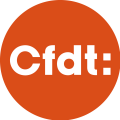 DÉCLARATION INDIVIDUELLE DE CANDIDATUREÉlections du 1er au 8 décembre 2022CAP locale compétente à l’égard du corps des personnels d’exploitation des travaux publics de l’Etat du ministère chargé de la transition écologique et de la cohésion des territoiresSCRUTIN LOCAL« Je soussigné(e) » Mme M Nom, Prénom, corps**, service « déclare être candidat(e) à la commission administrative paritaire locale de la DIR DEAL DRIEAT DTAM ….. compétente à l’égard du corps des personnels d’exploitation des travaux publics de l’Etat du ministère chargé de la transition écologique et de la cohésion des territoires sur la liste de l'organisation syndicale CFDT.Fait à …, le …Nom PrénomSignature